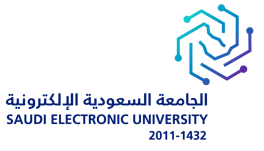       تم التنفيذ      لم يتم لسبب: ..................................................................................مسؤول النظام / ........................................         التوقيع: .........................الاسم الرقم الوظيفي الإدارة  / العمادة / الوكالةالمسمى الوظيفيالبريد الإلكترونيرقم الجوالعلاقة الموظف بالمكتب رقم التحويلة تاريخ الطلب         	/      /      14هــالمبنىالمبنىحالة الطلب                                إضافة أبواب                                                               إلغاء أبوابرقم المكتب/............................................................ملاحظة: سوف يتم إلغاء جميع الأبواب السابقة مالم يتم التنويه.........................................................................................................................................................................................................................................................................................................................................................................................................................توقيع الموظف                                                                                                الرئيس المباشر                                                                                              الاسم: ................................................................                                                         الوظيفة: ..................................                                                                                             التوقيع: ..................................